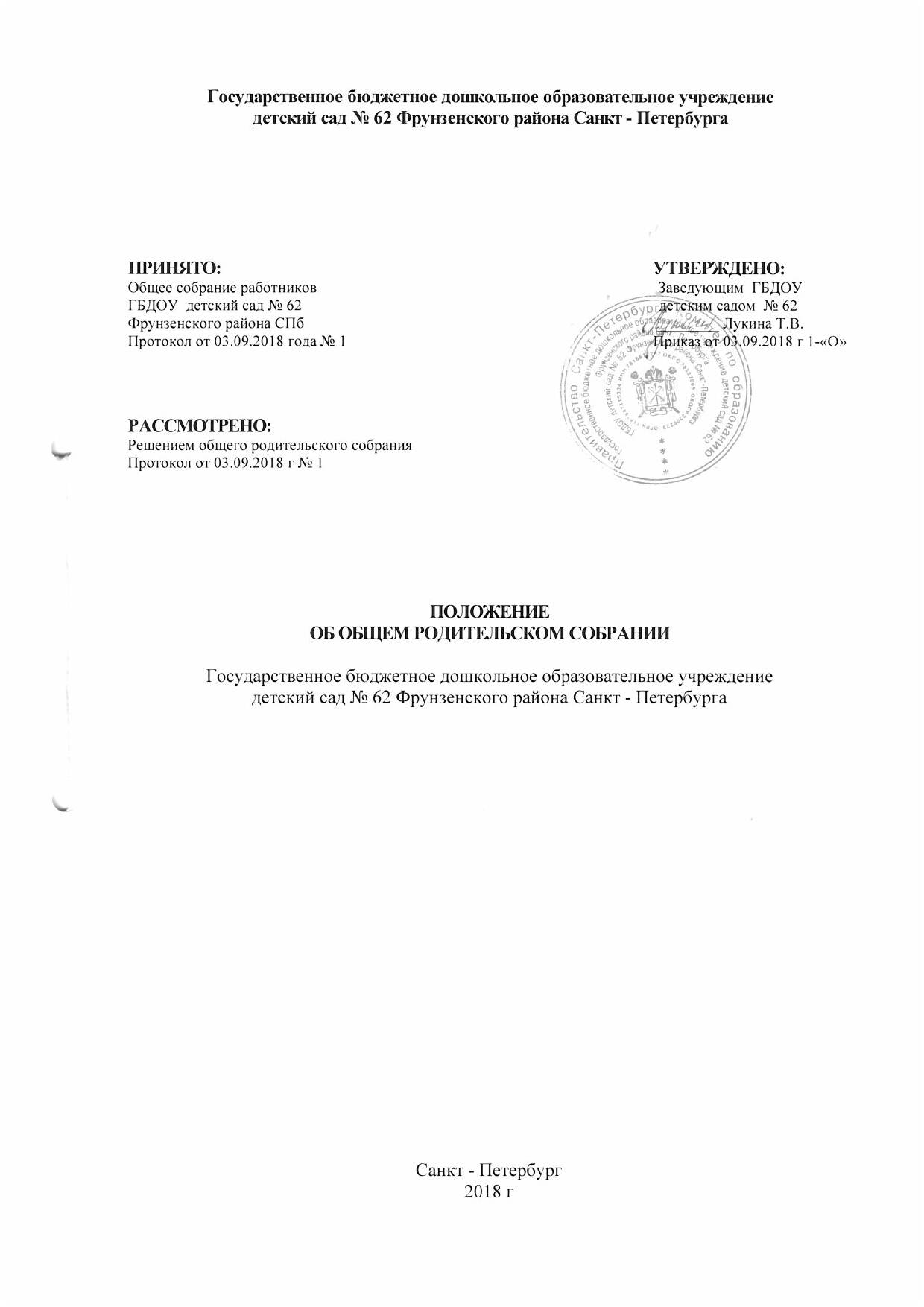 1. Общее положение1.1.Настоящее положение разработано для государственного бюджетного дошкольногообразовательного учреждения детский сад № 62 Фрунзенского района Санкт-Петербурга(далее ГБДОУ) в соответствии с п. 3, ст. 44 Федерального Закона «Об образовании в Российской федерации» от 29.12.12№ 273-ФЗ, настоящим Положением.1.2. В состав Общего родительского собрания входят все родители воспитанников, посещающих ГБДОУ.1.3. Решения Общего родительского собрания рассматриваются на собрании Родительского комитета и при необходимости выносятся на Педагогический совет ГБДОУ.1.4. Изменения и дополнения в настоящее положение вносятся участниками Общего родительского собрания, Родительским комитетом ГБДОУ и принимаются на его заседании.1.5. Срок данного положения не ограничен. Данное положение действует до принятия нового.2. Основные задачи общего родительского собрания2.1.Основными задачами Общего родительского собрания являются: совместная работа родительской общественности и ГБДОУ по реализации   федеральной и региональной политики в области дошкольного образования; рассмотрение и обсуждение основных направлений развития ГБДОУ; координация действий общественности и педагогического коллектива ГБДОУ по  опросам образования, воспитания, оздоровления и развития воспитанников.3. Функции Общего родительского собрания.3.1.Общее родительское собрание ГБДОУ:выбирает Родительский комитет ГБДОУ (группы);знакомится с Уставом и другими локальными актами ГБДОУ касающимисявзаимодействия с родительской общественностью, поручает Родительскому комитету ГБДОУ решение вопросов с внесении в них необходимых изменений и дополнений;изучает основные направления образовательной, оздоровительной и воспитательной деятельности в ГБДОУ, вносит предложения по их совершенствованию;заслушивает вопросы, касающиеся содержания, форм и методов образовательного процесса, планирования педагогической деятельности ГБДОУ;заслушивает информацию воспитателей групп,  ход реализации основной общеобразовательной программы, результатах готовности детей к школьному обучению, итогах учебного года;решает вопросы оказания помощи воспитателям группы в работе с неблагополучными семьями;вносит предложения по совершенствованию педагогического процесса в ГБДОУ;участвует в планировании совместных с родителями мероприятий в ГБДОУ;принимает решение об сказании помощи ГБДОУ в укреплении материально- технической базы ГБДОУ, благоустройству территории и помещений;планирует организацию мероприятий с детьми к Новому году и другим праздникам.4. Права Общего родительского собрания.4.1.Общее родительское собрание имеет право:выбирать Совет родителей ГБДОУ;требовать у Совета родителей ГБДОУ выполнения и контроля выполнения его решений;рассматривать локальные акты, затрагивающие права обучающихся (воспитанников)4.2.Каждый член Общего родительского собрания имеет право:потребовать обсуждения Общего родительского собранием любого вопроса, входящего в его компетенцию, если это предложение поддержит не менее одной трети членов собрания;при несогласии с решением Общего родительского собрания высказывать свое мотивированное мнение, которое должно быть занесено в протокол.5. Организация управлением Общим родительским собранием5.1. В состав Общего родительского входят все родители воспитанников ГБДОУ.5.2.Общее родительское собрание избирает из своего состава Родительский комитет ГБДОУ.5.3.Для ведения заседаний Общего родительского собрание из своего состава выбирает председателя и секретаря сроком на 1 год. Председателем, как правило, выбирают председателя родительского комитета ГБДОУ.5.4. В необходимых случаях на заседание Общего родительского собрания приглашаютсяпедагогические, медицинские и другие работники ГБДОУ, представители общественныхорганизаций, родители, представили Учредителя.Необходимость их приглашения определяются председателем родительского комитета ГБДОУ.5.5.Общее родительское собрание ГБДОУ ведет заведующий ГБДОУ совместно с председателем родительского комитета ГБДОУ.5.6.Родительское собрание группы ведет председатель родительского комитета группы.5.7.Председатель Общего родительского собрания:обеспечивает посещаемость родительского собрания совместно с председателем родительского комитета группы; совместно с заведующим ГБДОУ организует подготовку и проведение Общего родительского собрания;совместно с заведующим ГБДОУ определяет повестку дня Общего родительского собрания;взаимодействует с председателями родительских комитетов групп;взаимодействует с заведующим ГБДОУ по вопросам ведения собрания, выполнения решений.5.8.Общее родительское собрание работает по плану, составляющему часть годового плана работы ГБДОУ.5.9.Общее Родительское собрание собирается не реже 2 раза в год.5.10. Заседания Общего родительского собрания правомочны, если на них присутствует не менее половины всех родителей воспитанников ГБДОУ.5.11. Решение Общего родительского собрания принимается открытым голосованием и считается принятым, если за него проголосовало не менее двух третей присутствующих.5.12. Организацию выполнения решений Общего родительского собрания осуществляет Совет родителей ГБДОУ совместно с заведующим ГБДОУ или Совет родителей группы.5.13. Непосредственным выполнением решений занимаются ответственные липа, указанные в протоколе заседания Общего родительского собрания. Результаты докладываются Общему родительскому собранию или на заседании Родительского комитета.6. Ответственность Общего родительского собрания.6.1.Общее родительское собрание несет ответственность: за выполнение закрепленных за ним задач и функций; соответствие принимаемых решений законодательству Российской Федерации, нормативно - правовым актам.7. Делопроизводство Общего родительского собрания.7.1.Заседания Общего родительского собрания оформляются протоколом.7.2.В книге протоколов фиксируется: дата проведения заседания; количество присутствующих; приглашенные (ФИО, должность); повестка дня; ход обсуждения вопросов, вносимых на Общее родительское собрание; предложения, рекомендации и замечания родителей (законных представителей), педагогических и других работников Учреждения, приглашенных лиц; в решение Общего родительского собрания указываются ответственные липа к сроки выполнения предложений.7.3.Протоколы подписываются председателем и секретарем Общего родительского собрания7.4.Нумерация протоколов ведется от начала учебного года.7.5.Протоколы Общего родительского собрания нумеруются постранично, прошнуровываются, скрепляются подписью заведующего и печатью Учреждения.7.6. Протоколы Общего родительского собрания хранится в делах Учреждения 5 и передаются по акту (при смене руководителя, при передаче в архив).7.7. Тетрадь протоколов Общего родительского собрания группы хранится у воспитателей группы с момента комплектации группы до выпуска детей в школу.